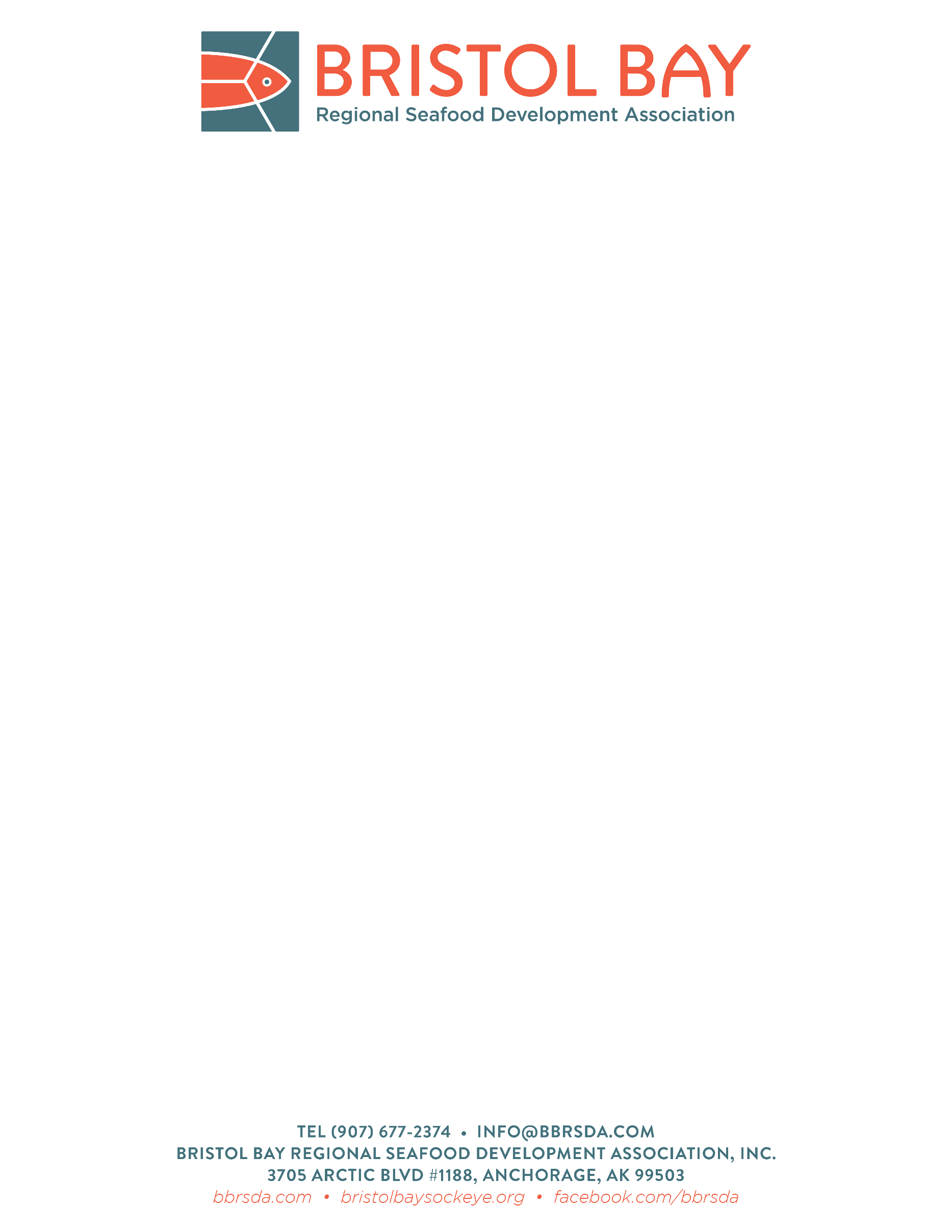 BBRSDA Marketing Committee Meeting AGENDA
August 30, 2022
10:00am-11:30am AKT
Link: https://meetings.ringcentral.com/j/2093346136  
Dial-In:  +1(623)4049000,,2093346136# (US West)Call to Order/Roll Call/Establishment of QuorumCommittee member appointments Approval of AgendaApproval of minutes from meeting held May 31, 2022Monthly Marketing Update Where we were before the season began, What happened during the season, Where we are goingAction Mary’s 2-month overviewRTC Q2 reportMarketing Program ProposalsFinalist of Public Relations RFPUnified Marketing Project Good of the orderBOD meetings, Industry updates & upcoming eventsNext Meeting: September 27, 2022Adjourn